Spring into Easter with a Bountiful Brunch at Cinder House at Four Seasons Hotel St. LouisMarch 25, 2019,  St. Louis, U.S.A.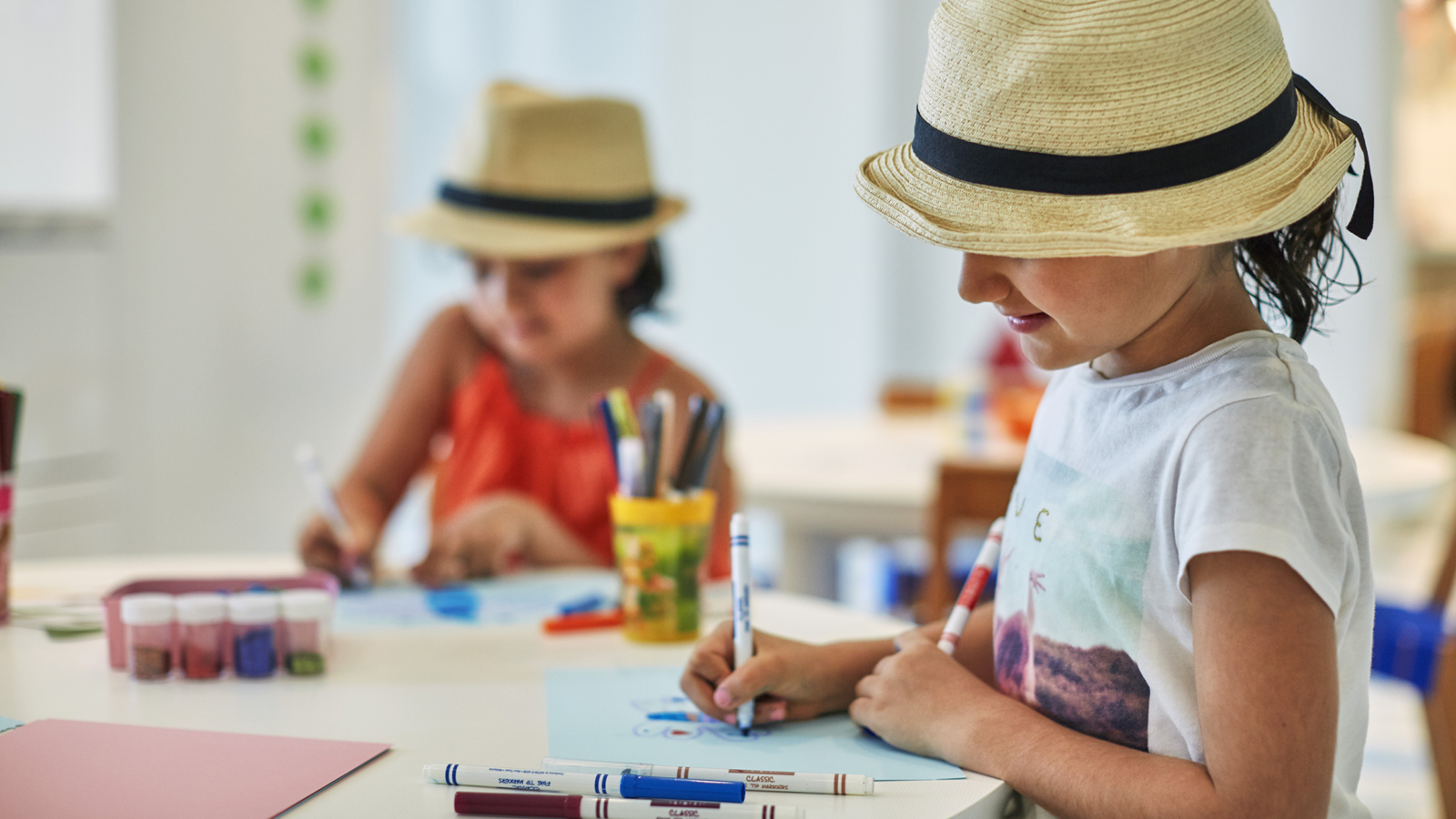 Celebrate the holiday in style at Cinder House restaurant and bar at Four Seasons Hotel St. Louis. A bountiful brunch featuring fresh produce from local farmers will highlight the menu and an appearance from the Easter Bunny will keep young guests entertained as the picturesque backdrop of the Sky Terrace provides a memorable welcome for spring.Enjoy a fabulous Easter buffet on the 8th floor of the Hotel where Gerard Craft and team will prepare an impressive assortment of traditional and specialty wood-fired fare. Get a taste of spring with standout items that include a whole roasted lamb carved to order and served with mint relish; an omelet station featuring grilled local vegetables, fire roasted brussels sprouts, grilled cabbage with capers; and much more. Specialty stations will feature prime rib, a seafood bar, honey glazed ham, a whole roasted salmon stuffed with citrus and fresh herbs, a french toast station and pancake bar.Save room for dessert where Pastry Chef, Mckenna Schuetz-Reyes will offer brunch goers an opportunity to decorate their own donuts and devour lavender lemongrass panna cotta, blueberry lemon cheesecake, carrot cake chick pops and coconut cream tarts - just to name a few.The Bunny Tail Buffet, created for younger guests, will feature scrambled eggs, fruit kabobs, pastas, chicken tenders, peeps in an egg cream cup, pineapple upside down muffins and more.The Easter Bunny will be on hand to welcome guests and delight them throughout their visit. Beautiful spring decorations will be displayed throughout the 8th floor, lending an enchanting backdrop to cookie decorating, live music by MidLife and an Easter Egg hunt that will take place at 12:30 pm on the Sky Terrace.“Easter is definitely one of our favourite holidays. The Hotel is beautifully decorated with fresh flowers, live music is playing and there is a festive buzz. Our team members enjoy watching families of all ages delight in the brunch offerings from Cinder House, and our newly built outdoor rooftop bar and Sky Terrace is terrific for capturing the perfect family photo,” says Alper Oztok, General Manager, Four Seasons Hotel St. Louis.Brunch begins at 10:00 am and goes through 3:00 pm. Reservations are USD 95 per person and include bottomless coffee, fresh juices, teas, sodas and Mimosas; USD 35 per child ages 5 through 12, children 4 and under are complimentary. Prices exclude tax and gratuity. Limited seating is available.Make reservations by calling 314 881 5759.RELATEDPRESS CONTACTS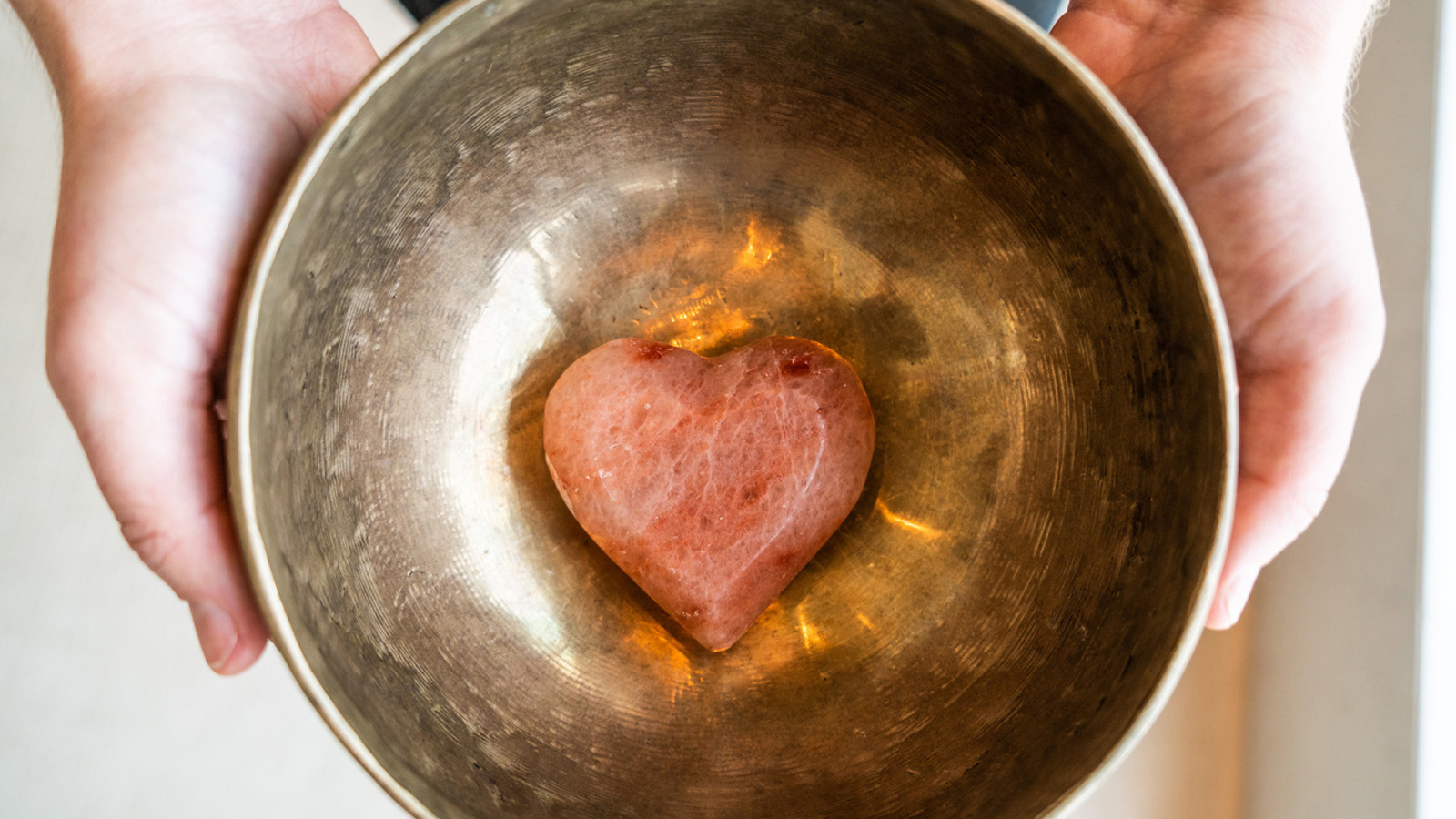 February 28, 2019,  St. Louis, U.S.A.Four Seasons Hotel St. Louis Launches New Himalayan Body Balancing Treatment https://publish.url/stlouis/hotel-news/2019/new-himalayan-body-balancing-spa-treatment.html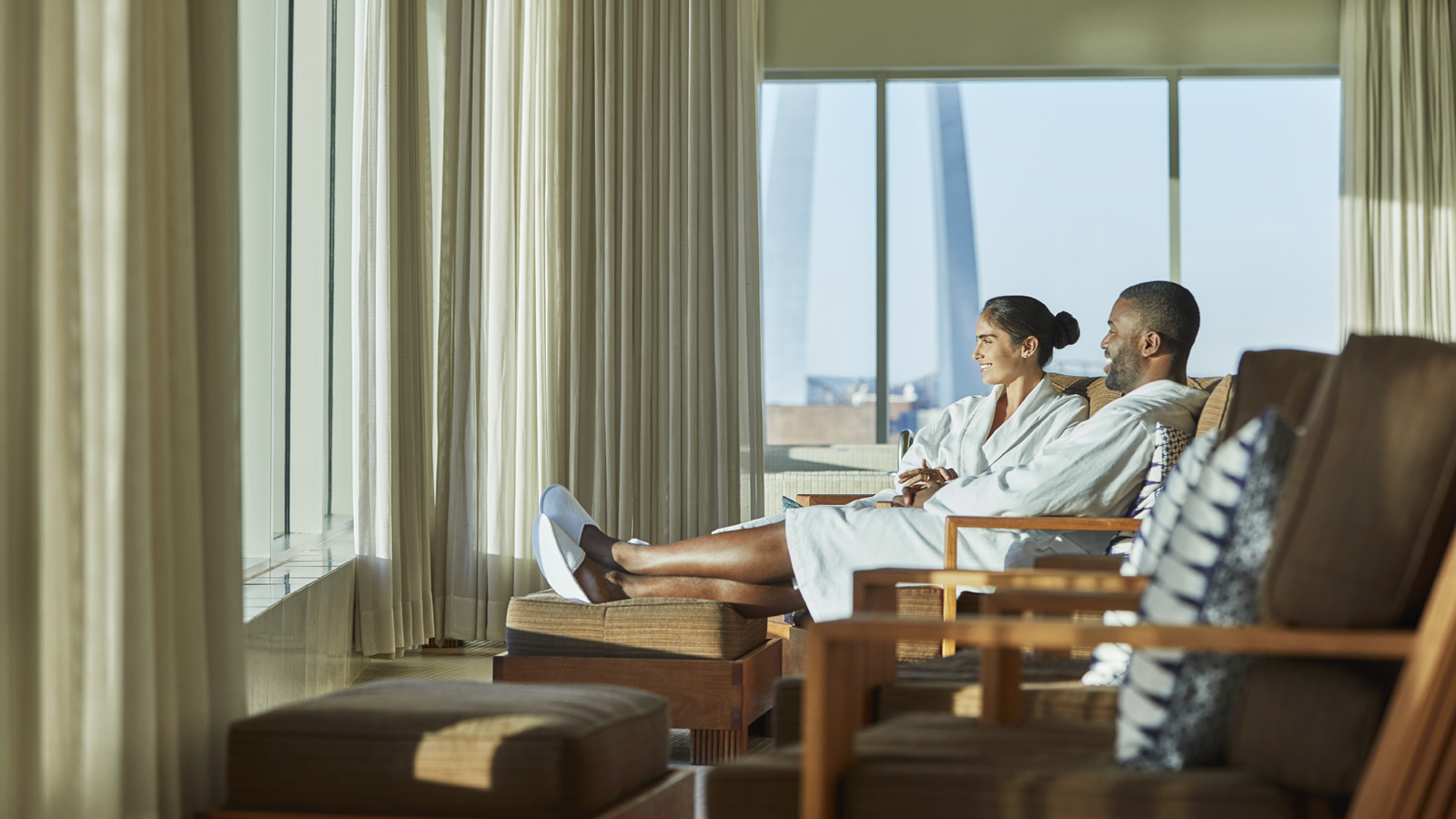 January 22, 2019,  St. Louis, U.S.A.Four Seasons Romances St. Louis This Valentine's Day https://publish.url/stlouis/hotel-news/2019/valentines-day.html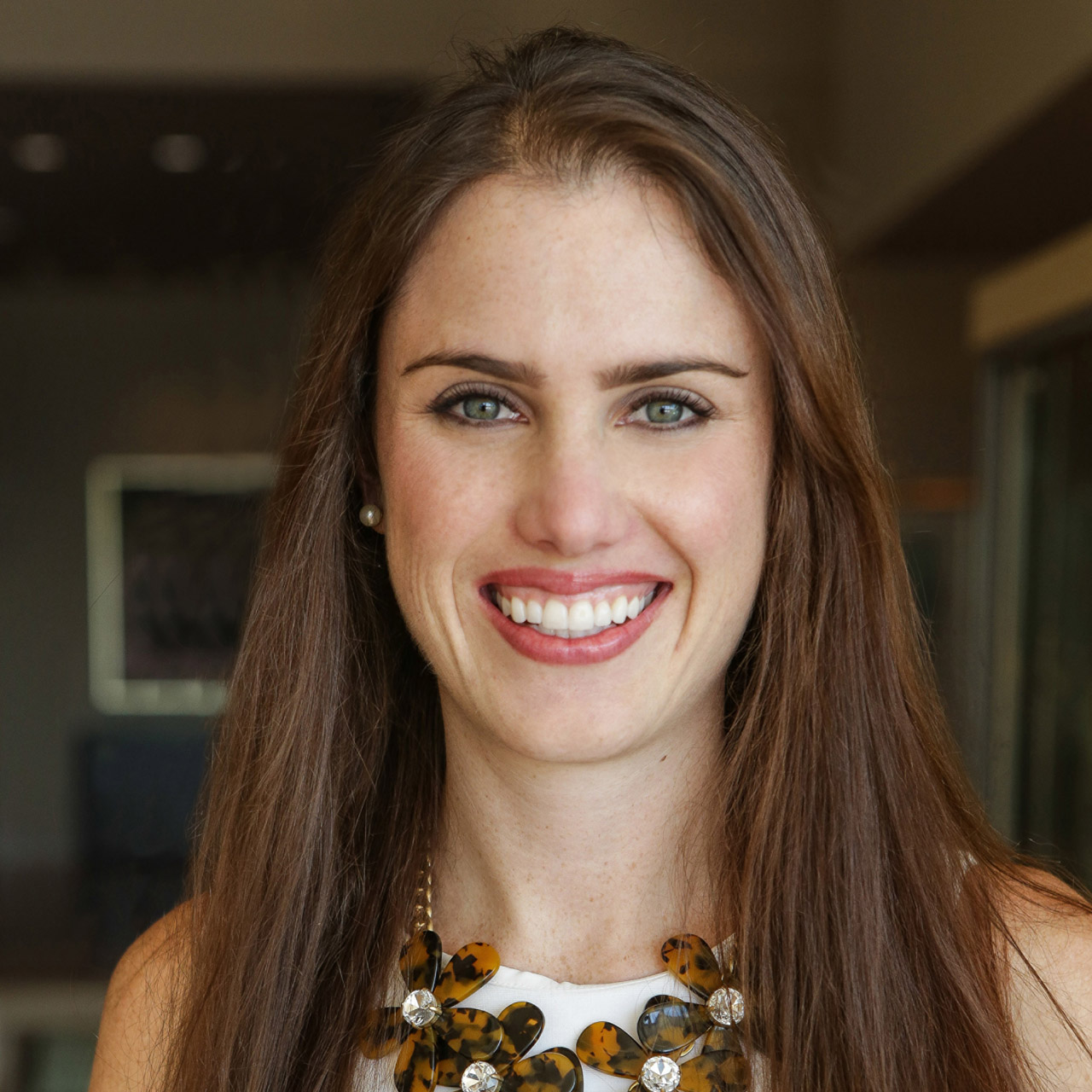 Chloe CaylorDirector of Public Relations and Communications999 North 2nd StreetSt LouisUSAChloe.Caylor@fourseasons.com+1 (314) 881-2021